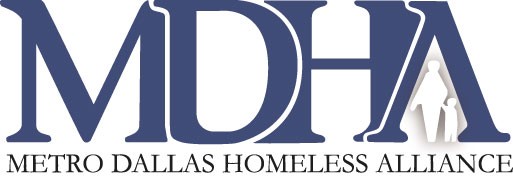 MDHA / Continuum of Care Board of Directors MeetingFriday March 29, 9am-11am2801 Swiss Avenue, Dallas Texas  75204MINUTESAttendees:  Karen Hughes, Ricky Redd, David Noguera, Traswell Livingston III, Christine Ortega, Jeffrey Zsoher, Charlene Randolph, Ashley Brundage, Dustin Perkins, Jessica Gallishaw, Deliza Gierling, Kyla Rankin, Michael Walker, Monica Hardman, Edd Eason, Victoria Tsalikis. Staff: Carl Falconer, Diana Romagnoli, Shavon Moore, David Gruber.Karen Hughes, Board Chair opened the meeting and welcomed everyone.  She asked for introductions of all the Board members and staff as we have several new Board members in attendance.  Approval of Minutes of the January 18, 2019 was made by Ashley Brundage and seconded by Monica Hardman.Dustin Perkins gave an update on the Continuum of Care Assembly from the February and March meetings.  He mentioned the priority of getting the Committee Leadership in place with Charters for each one.  The last one to work on is Street Outreach but that should be confirmed by next week.  He was very positive about the real work these committees would take on and complete.Karen Hughes gave an update to the Homeless Management Information System & Data Warehouse by stating that the MDHA staff under the support of HUD technical support released the HMIS and DW RFP on March 11, 2019.  The most recent HMIS Committee meeting (March 26th) heard from Chris Pitcher and Heather Dillashaw, ICF (HUD TA support) as they reviewed the RFP with the Committee and the (3) Evaluation Panels (3) candidates.  A list of the panel appointees were named.   A leadership meeting at Pieces Tech noted that issues were still a problem for the system.  PTI did state that they would be submitting a proposal.  The proposals are due Monday April 8, 2019.  Deliza asked about the data conversion process.  Staff responded by stating that the conversion plan would be developed after a new vendor was selected.  Ricky Redd asked about the Evaluation process and the importance of having a broad review from as many of our agencies as possible.  Staff noted that the panels each have 11 or 12 members and the User Group has 8.  Dustin mentioned the PTI data movement.  Karen mentioned that we wouldn’t know what that looked like until we started the conversion process.  Funding the transition and sustainability of the new HMIS was discussed.  Carl Falconer noted that several proposals for funds have been submitted to various organizations.  Discussions for funds have also taken place with AT&T and others.  Nothing has been secured at this time.  We are strategizing.Karen mentioned that the State of the Homeless Address, March 14th was well-received by the community.  She supported and thanked the staff in the work done to have such a successful event.  Additionally, Karen gave thanks to the MDHA staff on the Landlord Appreciation Luncheon.  This is an essential group (local landlords) in the housing solution for our homeless neighbors.  Edd wanted to also recognize Walker Holder as receiving the Best Property Management Company giving thanks and support to our Board Member, Michael Walker.Committee Reports:Executive Committee reported on by Karen Hughes.  She stated that now with the Policies and Procedures to be approved it would be prudent to revisit the Bylaws.  She said that changes will come back through the Board.  Nominating Committee reported on by Traswell Livingston, III.  He stated that three of the four new members to the Board are present today:  Christine Ortega (Collin County), Victoria Tsalikis (DISD), DeLiza Gierling (City of Irving) and Lane Connor.  He has expanded the Committee to include Jessica Galleshaw, Ellen Magnis and Jeffrey Zsohar.  The Committee will meet next month.  David Gruber mentioned that Traswell has been a Committee of one and wished to recognize all the work he has done to keep the needs of the Board as a priority.Policy and Procedures Committee.  Dustin brought the Board up to date on the timeline since the Assembly approved it.  There was discussion on Chapter 4 since that was recently accepted provisionally.  The Board needed to decide on the Housing Inventory Count so that this document could be accepted in its entirety.  DeLiza voiced some concerned on the Coordinated Access.  Ricky pointed out the need for consistency in administering the Conflict of Interest policy across committees.  The motion passed to accept the recommendation from the Assembly to fully adopt the Policies and Procedures as presented.Finance Committee by Edd Eason introduced Sherry Lambe.  She will be contracted as Finance Director to support MDHA in its financial activities.  Edd mentioned that Sutton Frost and Cary will be our 2018 Auditors and will begin looking at MDHA financials in May/June 2019.  He also mentioned that there will be a challenge ahead of us to fund the HMIS Conversion as we discussed earlier this morning.CEO/President Report – Carl presented the following topics for discussion				SOHA, March 14th  He trusted that the data next year would be more positive.  It was a good presentation and heard many positive comments from those who attended.Funding opportunities outstanding – Carl spoke about the outstanding funding opportunities we have with a proposal to the City of Dallas, City of Plano, United Way and others.PRAC and priorities discussion – Carl opened the subject with questions to the Board on the process to change funding priorities on the NOFA, PRAC  committee makeup.  He is interested in more funding for Rapid Rehousing.  Traswell mentioned that HUD priorities need to fit in to the local funding requests. Ricky was interested in making clear to the PRAC what HUD wants and is looking for in this year’s NOFA.  Also, Carl wanted to know which Committee is the best place to go with the monitoring tools.  It was decided that the process would be to work with the Executive Committee, the new System Performance Committee and the Assembly for feedback. Adjournment – 10am.